מה ראתה אסתר שזימנה את המן?יעקב פלג  מסכת מגילה דף טו עמוד בתנו רבנן: מה ראתה אסתר שזימנה את המן? רבי אליעזר אומר: פחים טמנה לו, שנאמר יהי שלחנם לפניהם לפח, רבי יהושע אומר: מבית אביה למדה, שנאמר אם רעב שונאך האכילהו לחם וגו', רבי מאיר אומר: כדי שלא יטול עצה וימרוד, רבי יהודה אומר: כדי שלא יכירו בה שהיא יהודית, רבי נחמיה אומר: כדי שלא יאמרו ישראל אחות יש לנו בבית המלך ויסיחו דעתן מן הרחמים. רבי יוסי אומר: כדי שיהא מצוי לה בכל עת. רבי שמעון בן מנסיא אומר: אולי ירגיש המקום ויעשה לנו נס. רבי יהושע בן קרחה אומר: אסביר לו פנים כדי שיהרג הוא והיא. רבן גמליאל אומר: מלך הפכפכן היה. אמר רבן גמליאל: עדיין צריכין אנו למודעי. דתניא, רבי אליעזר המודעי אומר: קנאתו במלך, קנאתו בשרים, רבה אמר: לפני שבר גאון, אביי ורבא דאמרי תרוייהו: בחמם אשית את משתיהם וגו', אשכחיה רבה בר אבוה לאליהו, אמר ליה: כמאן חזיא אסתר ועבדא הכי? - אמר ליה: ככולהו תנאי וככולהו אמוראי.פחים טמנה לו"כאשר האדם הוא בטוב ובשמחה ובדעתו שהוא שלם ואין לו חסרון...אז הוא מוכן להיות לו נפילה". וזה דווקא באכילה ושתיה, כי בחכמה אין שלמות לעולם, וממילא אין סכנת נפילה למבין זאת. שיודע הוא שאינו שלם.  פחים בלשון רבים. ההזמנה הראשונה גרמה להמן להתגאות ולהתגרות במרדכי, קודם הזמן שהוא עצמו קבע כראוי. הפח ביום השני היה כרצף לראשון. היו להמן טענות נכוחות שיכל להצטדק בהן לפני המלך: הרי כוונתו בנופלו לפני אסתר הייתה רק להתחנן, ואת עץ התלייה הכין טרם שידע על רצונו של המלך לכבד את מרדכי. אלא ש"במשתה יום ראשון שתה הרבה, ובלילה לא אכל כי נתעסק בעצות שנתייעץ על מרדכי ובמעשה העץ. ובאשמורת הלך אצל המלך..ונתעסק בכבוד מרדכי..ובא לביתו רעב מאוד ולא הספיק לאכול, שבאו סריסי המלך והבהילו להביאו מהרה, וישב על השולחן ושתה הרבה.. ומחמת שכרות נפל על המטה... ונתאלם, שניטל ממנו כח הדיבור מחמת שכרות, ולא היה יכול להשיב.. ונעשית שתיקתו כהודאה".אם רעב שונאך האכילהו לחם"הנותן הוא יותר עליון מן אשר מקבל". ניתן להבין שהכוונה היא לעליונות פסיכולוגית, בבחינת "דאכיל מן חבריה בהית מסתכל ביה"."וסיפא דקרא: "כי גחלים אתה חותה על ראשו, וה' ישלם לך", ובעין יעקב גרסינן: "אל תקרי ישלם לך - אלא ישלימנו לך". וביאר המהר"ל, דהיינו, שע"י שאתה מטיב לשונאך, הוא נמסר בידך. דכל מושפע - מסור בידי המשפיע עליו. וזו היתה כוונת אסתר, כדי שיהא המן נתון בידיה". אפשרות שניה היא שמדובר בתביעה של הכרת טובה פשוטה: "ובאיי הים מפרש, עפ"י מה שביאר האבן עזרא בפסוק זה, שכשיזכור השונא את המאכל והמשקה שנתת לו, יהיה נשמר מעשות לך רע. ולזה כיוונה אסתר, כי בהיותם יחד אצל השלחן, ותגלה שהיא מזרע היהודים, וכפי גזרת המן, הרי גם אסתר בכלל הגזירה, אזי בראות המן את הגדולה שאסתר נותנת לו, בהזמינה אותו אל שלחן המלך, יהפוך הוא את הגזירה או יבטלנה".שלא יטול עצה וימרוד"במלך, שהיתה שעתו מצלחת". גרמה לו לתת עיניו בהצלחה רגעית, והסיח דעתו ממה שהיה יכול להשיג יותר. כך גם הפרידה אותו מרעיו: "שאם לא היתה מזמינה אותו להיות עמה במשתה היין עם המלך, אזי אם היתה מבקשת מהמלך שיבטל הגזירה, היה יכול המן ליטול עצה עם השרים - למרוד בביטול זה. שיאמרו, שכתב אשר נכתב בשם המלך - אין להשיב! אבל עתה, כאשר הוא היה עמהם, נתבלבל שכלו, ולא עשה דבר". שלא יכירו בה שהיא יהודיתלמנוע שיהיו "יראים שתגדול אסתר אומתה ותגדל את מרדכי ותשפיל השרים האחרים.. לכך ירצו להפיל אותה". ניתן להוסיף שחשוב שתוכל לומר לפני המלך: 'אני ועמי', אחרת היה המלך פשוט מוציא אותה מן הכלל ובזה היה סר חרון אפו.שלא יסיחו דעתן מן הרחמים"כי אסתר ידעה בבירור הגמור כי צרה זו אין לה רפואה כי אם על ידי תפילה". "ולא היה אכפת לה באותה שעה אם גם יזלזלו בה בני עמה המאוכזבים".שיהא מצוי לה בכל עת"אולי תוכל להכשילו בשום דבר לפני המלך". טיעון זה הוא למעשה השלמה של טיעון המלך ההפכפך, מצידו של המן. "שלא יחוש על עצמו להכין לו בית מנוס לברוח". למעשה זה בדיוק מה שאירע. המן, שחש עצמו ברום המעלה, לא חיכה והעלה את עניין מרדכי לפני המלך. דרשו חכמים:"מה ראתה אסתר לומר ומחר אעשה כדבר המלך, אלא שכל זרעו של עמלק למודים הם ליפול במחר". אסתר דחתה את בקשתה ביום נוסף, מתוך תקווה שהתממשה המן, שאינו אמון עלי דחיית סיפוקים, יספיק לסבך עצמו עם המלך.אולי ירגיש המקום ויעשה לנו נס"שאף אני מקרבת שונאיהן של ישראל, אי נמי ירגיש שאני צריכה להחניף רשע זה ולזלזל בכבודי". וה' 'יצטרך' להתערב, כדי לתקן את העיוות בכבוד שהמן קיבל מאסתר ללא הצדקה. "ק"ק לפירוש זה וכי משום זה תקרב הצרה ביותר להפיק מזימתו ומחשבתו!? ויש לומר שהקב"ה ירגיש ויראה כי אפס עצור ועזוב". לפעמים, בקצור ידנו לעצור בעד הרוע, יש להשאירו, על דרך שנפסק: "הרוג בידי עובד כוכבים... קוברים אותו כאשר הוא נמצא כדי להעלות חימה ולנקום נקם". בעלי המוסר ראו ערך עצמי בהשפלה שחוותה אסתר:"יש כאן מוסר השכל בכוחה של שבירת מידת הכבוד, דהנה כלל ישראל בתקופה ההיא עמדו בסכנה של להשמיד להרוג ולאבד מנער ועד זקן טף ונשים וח"ו לא יזכר שם ישראל עוד, ועמדו כולם בשקם ובתעניתם, וכל זה עדיין לא מספיק לעורר רחמים עליהם לפני הקדוש ברוך הוא, ואף תפילתה של אסתר אין בה כדי להועיל על אף מעלתה הגדולה, ובכל זאת ידעה אסתר שיש לתלות תקוה במה שתזדקק לזלזל בכבודה, והיינו שבירת מידת הכבוד, ומחמת זה אולי ירגיש המקום ויעשה לנו נס". ניתן גם לקרב את הדבר לנימוק שלא יסיחו דעתם מן הרחמים, הדגש הוא על ההשפעה על ישראל.  "אין הכוונה כפשוטו, שהרי הקדוש ברוך הוא יודע מצפוני הלב, ויודע שלא לזה נתכוונה אסתר. אלא שסוף סוף בזה הפילה אסתר את לבן של ישראל, ושמא משום כך ירחם הקדוש ברוך הוא על עמו. כי כן דרכו של הקדוש ברוך הוא, שכשרואה שעם ישראל מושפל - אזי הוא מרוממו.  "ורמזו כי השם המיוחד גם כן יבוא.. כי אין השם שלם עד שימחה זרע עמלק", כפי שרומזות ראשי התיבות של הפסוק: 'יבוא המלך והמן היום'.כדי שיהרג הוא והיא"שיחשדני המלך ממנו, ויהרוג את שנינו, [נוסח אחר: וכי גזרי גזירה ומית חד מינייהו בטלי הגזירה]". "כשהזמינה אסתר את המלך אחשורוש למשתה הראשון, אמרה "יבא המלך והמן היום אל המשתה אשר עשיתי - לו" (אסתר ב' ד'), ואילו כשהזמינה אסתר אותו במשתה הראשונה למשתה השני' נאמר (שם ח') "יבא המלך והמן אל המשתה אשר אעשה "להם".. מכיון דתכלית כוונתה בהזמינה אותם היתה לעורר קנאת המלך, ולכן בסעודה הראשונה, שראתה שאין התעוררות מצדו, אמר אעשה להם, השוותה העבד להאדון, ואכן אז נתעורר בו קנאתו וכדאמרינן: 'אמר מאי דקמן דזמינתי' אסתר לקמן, דילמא עצה קא שקלי עילוי' דההוא גברא'". גם בסעודה המשיכה אסתר מגמה זו: "נוטלת כוסה ונותנת אותו להמן – והמלך רואה ומתקנא"."הכלי חמדה (פר' פנחס אות א') הוכיח מכאן דאדם חייב ליכנס לספק סכנה להצלת כלל ישראל וכמש"כ הכסף משנה (רוצח ספ"א) בשם הירושלמי, ודלא כהאו"ש (רוצח פ"ז) שהשיג על הכ"מ. ולכאורה צ"ע, דהא מהכא מבואר דחייב אפילו ליכנס לודאי סכנה, שהרי לדעת ריב"ק כל הצלת כלל ישראל אינה אלא אם היא תיהרג באמת". אמנם זה רק לדעת רבי יהושע בן קרחה. אם כן, לדעה זו ביצעה אסתר "מהדורה חדשה של... תמות נפשי עם פלשתים".מלך הפכפכן היה "וחוזר בדיבורו, אמרה: שמא אוכל לפתותו ולהורגו, ואם לא יהא מזומן - תעבור השעה ויחזור בו.   ותוכל לקחת את הטבעת מהמן לאלתר, טרם שיתחרט המלך.קנאתו במלך, קנאתו בשריםרבן גמליאל, שכבר נימק 'מלך הפכפכן היה', נזקק לדברי רבי אלעזר המודעי, כי סתם הפכפכנות עלולה לגרום למלך גם לחון את המן, אולם במשתה הראשון דאגה אסתר להקניאו במלך, שאמרה: 'אל המשתה אשר עשיתי לו, דהיינו להמן. "ובמשתה של יום שני  נתקנאו בו השרים, הואיל והוזמן יום אחר יום... ובוודאי אם יבוא המלך להתהפך לא יניחוהו". המהרש"א  מבאר ששתי קושיות שונות נענות כאן: "נראה לפרש, משום דבעיקר הקושיא מה ראתה אסתר שזימנה את המן כו' יש במשמע למה זימנה אותו למשתה ואח"כ גילתה הדבר למלך, ולמה לא גילתה למלך כן בלא משתה, ויש במשמעו נמי למה זימנה את המן לחוד ולא זימנה גם שרים אחרים... ולכולי טעמי דקאמר לא יתיישב רק מה שזימנה אותו ועל ידי המשתה גילתה למלך, אבל מה שזימנה את המן בלחוד ולא זימנה גם שרים אחרים עמו כדרך כל הארץ לא יתיישב שפיר. ולזה אמר רבן גמליאל דעדיין אנו צריכין למודעי...  דלזה זימנה את המן בלחוד שהמלך יקנא אותו.. וכן השרים יקנאו אותו בזה ולטעמא דרבה 'לפני שבר גאון', נמי יתיישב שזימנה את המן בלחוד. וכן לאביי ורבא בחומם אשית וגו' נמי יתיישב שנתכוונה אל המן וגם אל המלך שיבא להם פורענות ע"י משתה". בזה מבואר גם סדר הבאת הטעמים.לפני שבר גאון"כי בזה יכפל הצער".  "איתא במדרש [אסתר רבה פרשה ז']: "משל לגולייר [אדם שפל] שקלל לבנו של שר. אמר המלך, אם אני הורגו, הכל אומרים: גולייר הרג. עשה אותו טרייכונוס [שר חשוב], ואח"כ התיז את ראשו. כך אמר הקדוש ברוך הוא, אלו נהרג המן כשירד ויעץ לאחשורוש לבטל בנין ביהמ"ק, לא היה מי יודעו. אלא יתגדל - ואח"כ יתלה וכו'". ולכן זימנה רק אותו, ולא את שאר השרים, כדי שיתגדל על כולם - ויבוא אל קיצו".'גאון' ניתן לקריאה: ג' און. על שלושה חטאי המן: 1. נמכרנו אני ועמי. 2. נפל על המטה. 3. העץ שעשה למרדכי.בחמם אשית את משתיהם"על בלשצר וסיעתו נאמר, בשובם מן המלחמה, שדריוש וכורש היו צרין על בבל ונצחן בלשצר אותו היום, והיו עייפים וחמים, וישבו לשתות ונשתכרו, ובאותו היום נהרג, ואף אסתר אמרה: מתוך משתיהן של רשעים באה להם פורענות". התזכורת למשתה בלשצר, מדגישה את המכנה המשותף של שמחה בכלי בית המקדש השדודים, בה חטא גם אחשוורוש. בניגוד לטעם הראשון של 'פח טמנה', על פי הנימוק הנוכחי מנסה אסתר להוביל גם את המלך אל עונשו:" פח טמנה לו דהיינו דכוונתה מתוך הסעודה להפיל את המן. והיינו שראתה כבר שהיה שלחנו וסעודתו של אחשורוש פח לאשתו- אולי יהיה פח גם עתה להמן, אבל לטעמא בחומם אשית את משתיהם וגו' על המלך גופיה גם כן נתכוונה שתבא לו פורענות מתוך המשתה כמו שנתהוה למלך בלשצר". כיוון זה נוקט המדרש המנחה את ידה של אסתר:     "אמר רבי אלעזר: מלמד שהיתה מחווה כלפי אחשורוש, ובא מלאך וסטר ידה כלפי המן"."לא האמינה שיודה אשוורוש בטובתם, ולכן הסכימה למסור עצמה למיתה... 'כדי שיהרג הוא והיא'. כך שמרה אסתר על מידת האמת כי "מדברי שקר לא תבוא הגאולה", ומן השמים שמרו אותה.טעם נוסף המהר"ל הוסיף על פי הפשט, שבמשתה, המלך יהיה "טוב לב ונותן שאלות ובקשות לאחרים", ולכן חשוב שהמן יהיה באותו מעמד. גם המן  "ירצה לפייס אותה.. ודבר זה תועלת אליה לכל הפחות לבטל הגזירה, ומכל שכן כאשר היה עם המלכה במשתה היין בטוב הלב".ככולהו תנאי ואמוראיאנו זקוקים לנימוקים כה רבים, כי "כי טעם אחד לא היה מספיק.. שתמסור נפשה על זה". בפשט ניתן לומר ש"מתשובת אליהו נחכים ונדע כי מקום יש במחשבת אדם להניח שתי תשובות ביותר מבלי להכריע ביניהן". יש בדבר גם לכבד את אסתר:"הלא ידוע דאלו ואלו דברי אלוקים חיים, ולמה דוקא בזה שאל רבה בר אבוה?... אך מפני שאסתר היתה בשר ודם, והתנאים והאמוראים ביארו כמה כוונות שונות, רצה רבה לידע מי כיוון לאמת, והאיר לו אליהו ז"ל, שמעשיה של אסתר היו בחינת תורה ממש, ושייך אצלה ג"כ אלו ואלו דברי אלקים חיים".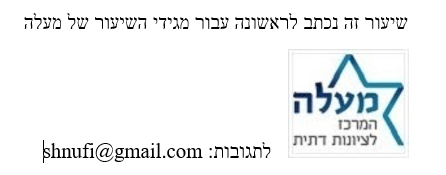 